Мастер-класс «Пасхальная корзина с яйцами»На Пасху принято дарить друг другу приятные сюрпризы. Дети получают в подарок сладости, куличи, а взрослым можно придумать более практичный презент — «Корзинку с яйцами». Такая поделка украсит интерьер кухни и надолго останется в памяти, если вы сделаете ее своими руками.Для изготовления корзинки из бумаги понадобятся:Картон 2-х цветов.Клей.Ножницы.Линейка.Скрепки.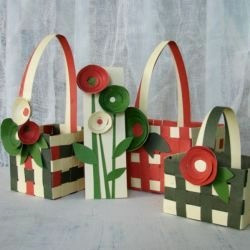 Далее действуйте по инструкции и фотографиям с подсказками:Разрежьте картон на длинные полоски, шириной 1-2 см. Соедините техникой «тканевое плетение», как на фото.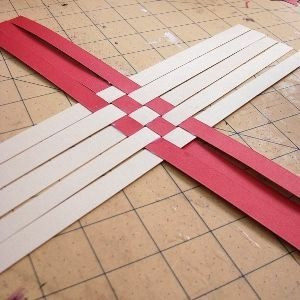 Продолжайте плести до тех пор, пока не получите основание размером 15х15 см.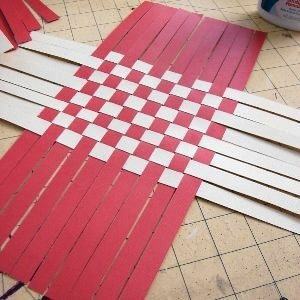 Далее поднимите остатки полосок наверх и закрепите внизу скрепкой.
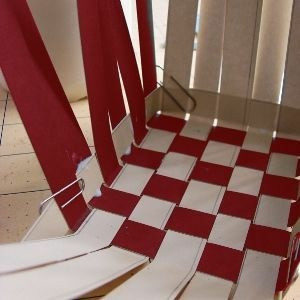 Теперь можно приступать к возведению боковых частей. По окончанию работы загните края бумаги внутрь поделки.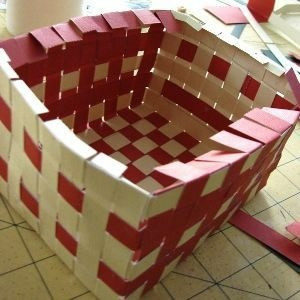 Украсьте готовый сувенир самодельными цветами и приклейте корзине ручку.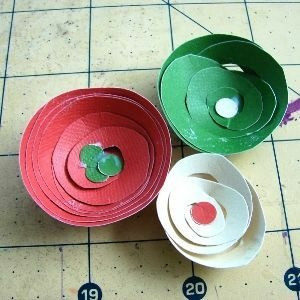 Внутрь поделки можно положить настоящие пасхальные яйца или поделки выполненные из шаров и ниток.